LEGO® Time Traveller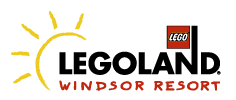 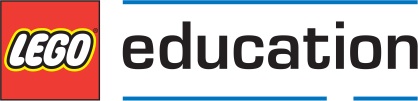 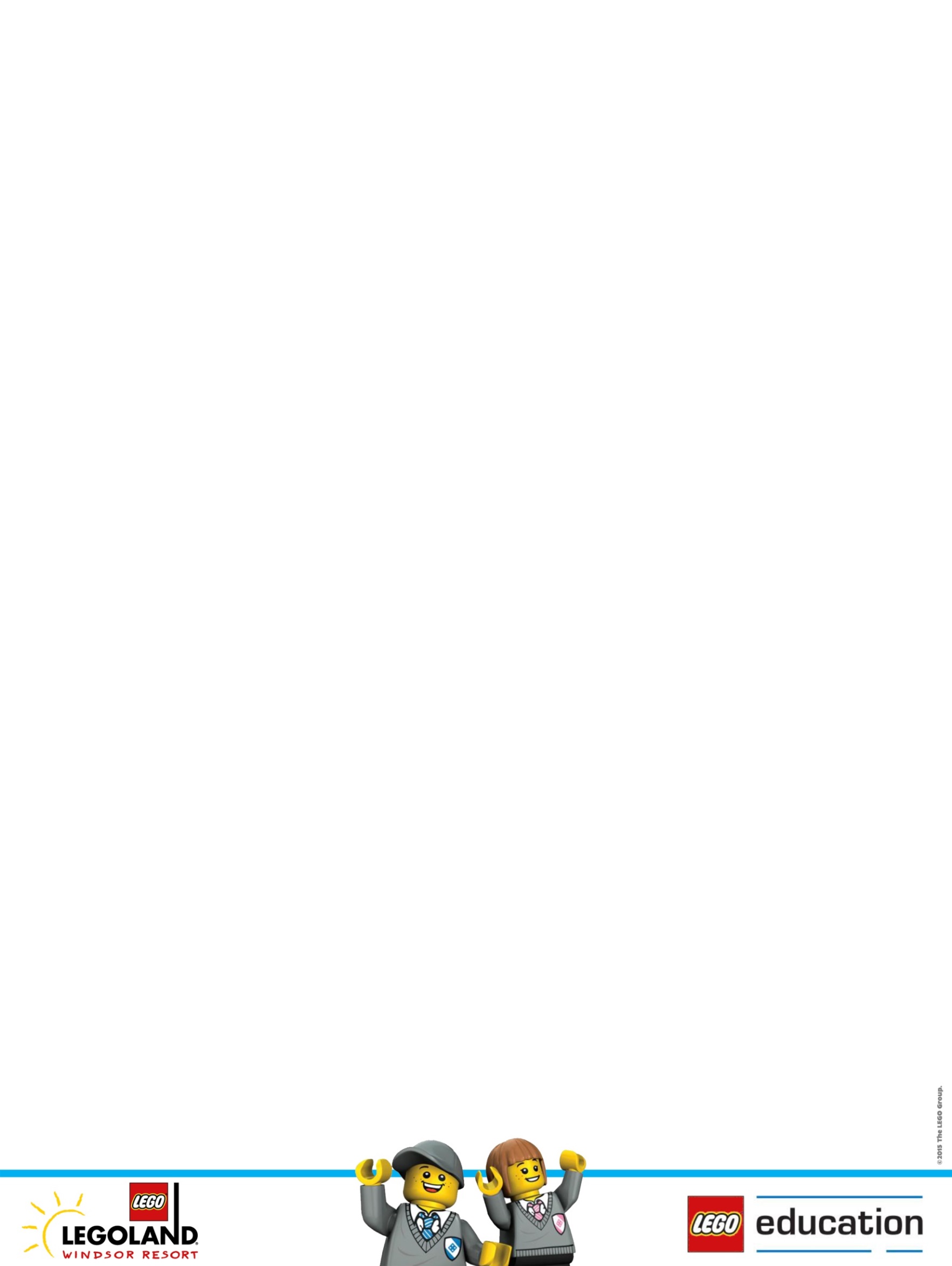 WorkshopLEGO® Time TravellerRecommended Year Groups2-6SubjectHistoryCourse DescriptionExplore one of the Ancient Civilisations: Stone Age, Roman Britain, Ancient Egypt, Ancient Greece or Mayans, or a brief overview of the first four! Discover how their characteristics and achievements have influenced Modern Britain and using our LEGO sets to build these historic buildings.Duration45 MinutesEquipmentMixed LEGO BoxesCapacity30 studentsLesson Aims and ObjectivesKnow and understand significant aspects of the history of the wider world: the nature of ancient civilisations and characteristic features of past societies.Gain historical perspective by placing their knowledge into different contexts, understanding the connections between national and international history.